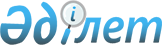 О внесении изменений в Единые карантинные фитосанитарные требования, предъявляемые к подкарантинной продукции и подкарантинным объектам на таможенной границе и на таможенной территории Евразийского экономического союзаРешение Совета Евразийской экономической комиссии от 23 декабря 2020 года № 125.
      В соответствии с пунктом 3 статьи 59 Договора о Евразийском экономическом союзе от 29 мая 2014 года и пунктом 55 приложения № 1 к Регламенту работы Евразийской экономической комиссии, утвержденному Решением Высшего Евразийского экономического совета от 23 декабря 2014 г. № 98, Совет Евразийской экономической комиссии решил:
      1. Внести в Единые карантинные фитосанитарные требования, предъявляемые к подкарантинной продукции и подкарантинным объектам на таможенной границе и на таможенной территории Евразийского экономического союза, утвержденные Решением Совета Евразийской экономической комиссии от 30 ноября 2016 г. № 157, следующие изменения:
      в пунктах 2, 3, 5 и 6 таблицы 6 в графе второй слова "из 4404 10 000 0" заменить словами "из 4404 10 000".
      2. Настоящее Решение вступает в силу по истечении 30 календарных дней с даты его официального опубликования.
					© 2012. РГП на ПХВ «Институт законодательства и правовой информации Республики Казахстан» Министерства юстиции Республики Казахстан
				
Члены Совета Евразийской экономической комиссии:

 
Члены Совета Евразийской экономической комиссии:

 
Члены Совета Евразийской экономической комиссии:

 
Члены Совета Евразийской экономической комиссии:

 
Члены Совета Евразийской экономической комиссии:

 
От Республики Армения
От Республики Беларусь
От Республики Казахстан
От Кыргызской Республики
От Российской Федерации
М. Григорян
И. Петришенко
А. Смаилов
А. Новиков
А. Оверчук